Приложение № 2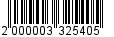 к постановлениюадминистрации от ___________ № ________Программа обучения сотрудниковадминистрации МО «Всеволожский муниципальный район» в области гражданской обороны и защиты от чрезвычайных ситуаций природного 
и техногенного характера.Продолжительность обучения: 19 учебных часов.Форма обучения: в обстановке повседневной трудовой деятельности.Режим занятий: определяет руководитель группы.
№темНаименование темВид занятияКол-во часов1Чрезвычайные ситуации, характерные для региона (муниципального образования), присущие им опасности для населения и возможные способы защиты от них работников организацииБеседа 22Сигналы оповещения об опасностях, порядок их доведения до населения и действия по ним работников организацийБеседа13Средства коллективной и индивидуальной защиты работников организаций, а также первичные средства пожаротушения, имеющиеся в организации. Порядок и правила их применения и использованияПрактическое занятие24Действия работников организаций по предупреждению аварий, катастроф и пожаров на территории организации и в случае их возникновенияПрактическое занятие35Действия работников организаций при угрозе и возникновении на территории региона (муниципального образования) чрезвычайных ситуаций природного, техногенного и биолого-социального характераПрактическое занятие36Действия работников организаций при угрозе террористического акта на территории организации и в случае его совершенияПрактическое занятие37Способы предупреждения негативных и опасных факторов бытового характера и порядок действий в случае их возникновенияСеминар28Правила и порядок оказания первой помощи себе и пострадавшим при несчастных случаях, травмах, отравлениях и ЧС. Основы ухода за больнымиПрактическое занятие3Итого:19